Data Privacy and Ethics in the Digital AgeIntroductionIn an era marked by the pervasive use of technology and the exponential growth of data, the concepts of data privacy and ethics have assumed paramount importance. The way we collect, analyze, and use personal data has become an essential part of our lives. We see it in personalized ads, recommendations, healthcare, and financial services. However, this growing reliance on data-driven technology raises concerns about protecting people's privacy and the ethical considerations involved in using their information.This chapter aims to explore the details of data privacy and ethics, discussing the challenges and consequences of this ever-changing landscape. We'll provide an overview of the basic principles of data privacy and the ethical guidelines that promote responsible data use. By examining how data-driven technology affects individuals, organizations, and society, we’ll gain a deeper understanding of the importance of protecting privacy and following ethical practices in the field of data science.Throughout this chapter, we'll cover various topics related to data privacy and ethics. We'll look at the laws and regulations that protect data, the risks of data breaches and unauthorized access, the concept of informed consent, and the potential social impacts of unethical data practices. We'll also explore the emerging issue of algorithmic bias and the need for transparency and accountability in artificial intelligence systems.Furthermore, we'll discuss the roles of individuals, organizations, and policymakers in ensuring data privacy and upholding ethical standards. We'll explore strategies such as using privacy-enhancing technologies, adopting privacy-by-design approaches, and promoting responsible data usage. Everyone has an important part to play in shaping a future where privacy is respected, and ethical considerations are integrated into every aspect of data-driven decision-making.And as we delve into the realm of data privacy and ethics, it's vital to acknowledge that the challenges we encounter are ever evolving. 
By actively participating in this conversation and aiming for a balanced and well-informed approach, we can lay the foundation for a future where data-driven advancements peacefully coexist with values such as privacy, transparency, and ethical considerations.What is Data Privacy?Data privacy refers to individuals' control over the collection, use, and sharing of their personal information. It involves safeguarding sensitive data from unauthorised access, granting individuals the right to understand how their data is used, and empowering them to make informed choices regarding its utilization. Key aspects of data privacy include:ConsentConsent is a crucial aspect of data privacy, ensuring that individuals have control over their personal information. It involves obtaining voluntary, specific, and informed agreement before collecting and using data. For a better understanding, imagine a scenario where a fitness app wants to collect user data for research purposes. The app developers are interested in studying the correlation between physical activity and overall health to improve their services. However, they need to obtain consent from their users before collecting and using their personal data.In this case, the fitness app takes several steps to ensure meaningful consent. When users first sign up for the app, they are presented with a clear and easily understandable privacy policy that explains how their data will be collected, stored, and used. The policy explicitly states that the data will be used for research purposes to enhance the app's functionalities and provide personalized recommendations.Additionally, the app provides users with granular control over their data. It includes a consent management dashboard where users can choose which types of data they are comfortable sharing and for what specific purposes. For example, users can opt to share their step count data for research purposes but keep their heart rate data private.To further enhance transparency and informed consent, the app also offers educational resources and FAQs that explain the importance of data privacy, the benefits of sharing data for research, and how the app safeguards user information.By implementing these measures, the fitness app demonstrates a commitment to respecting user privacy and ensuring consent. Users have a clear understanding of how their data will be used, can make informed choices about data sharing, and have control over their personal information. This example emphasizes the significance of consent in empowering individuals to exercise control over their data and fostering a transparent and ethical data ecosystem.Purpose LimitationPurpose limitation ensures that data is collected and used only for specified, explicit, and legitimate purposes. Organizations should avoid using data beyond what is necessary to fulfill these purposes. For a better understanding, let's consider an e-commerce platform that collects customer data during the purchase process. The platform clearly communicates to users that the data collected, such as name, address, and payment details, will only be used for order processing, shipping, and customer support purposes. The platform strictly adheres to this purpose limitation principle and refrains from utilizing the customer data for unrelated activities, such as targeted advertising or selling it to third parties without explicit consent.Additionally, the e-commerce platform periodically reviews its data collection practices to ensure compliance with purpose limitation. If the platform plans to introduce new features or services that require additional data, it seeks fresh consent from users, clearly explaining the intended purposes and seeking their agreement. This approach ensures that customer data is collected and used in a manner that aligns with users' expectations and respects their privacy.By embracing purpose limitation, the e-commerce platform demonstrates its commitment to ethical data practices, safeguarding customer trust and fostering a transparent and responsible data ecosystem.Data MinimisationData minimisation emphasizes collecting and retaining only the minimum amount of data necessary for a specific purpose. By limiting the data collected, the risk of privacy breaches and unauthorized access is reduced. For instance, consider a mobile health application designed to help individuals track their exercise and nutrition habits. The application aims to provide personalized recommendations and insights based on user data. To ensure data minimisation, the application takes a privacy-first approach and collects only the necessary information required to deliver its intended services.Upon user registration, the application asks for basic information like age, gender, and height, which are crucial for generating accurate recommendations. The user is also given the option to provide additional data, such as weight, dietary preferences, and fitness goals, but this is entirely voluntary. The application explicitly communicates that the provided data will be used solely for personalized insights and will not be shared with any third parties without explicit consent.To further enhance data minimisation, the application implements technical measures such as data anonymization and aggregation. This means that individual users' personal information is anonymized and grouped together with other users' data to derive generalized trends and recommendations. This approach ensures that the application doesn't store or process unnecessary personally identifiable information, reducing the risk of data breaches and unauthorized access.By adopting data minimisation practices, the mobile health application not only protects user privacy but also minimise the amount of sensitive data it handles. This not only helps in complying with privacy regulations but also builds user trust and confidence in the application's commitment to safeguarding their personal information.In today's data-driven landscape, where privacy concerns are paramount, data minimisation serves as a critical principle to strike a balance between delivering personalized experiences and respecting individuals' privacy rights. By collecting and retaining only the minimum necessary data, organizations can mitigate risks associated with data breaches, enhance user privacy, and foster a culture of responsible data management.SecuritySecurity measures are crucial for protecting data from unauthorized access, breaches, and other risks. Organizations should implement appropriate technical and organizational safeguards to ensure data security. This may include using encryption to secure data during transmission and storage, implementing access controls to restrict data access to authorized personnel, and conducting regular security assessments to identify and address vulnerabilities. Let's consider the example of a financial institution that handles vast amounts of customer data, including personal details, financial transactions, and account information.To ensure data security, the financial institution employs various robust security measures. First and foremost, all data transmissions between customers and the institution's servers are encrypted using industry-standard protocols, such as Transport Layer Security (TLS). This encryption ensures that data remains confidential and secure during transmission, making it significantly harder for malicious actors to intercept and decipher sensitive information.Additionally, the institution implements stringent access controls across its systems and databases. Only authorized personnel, such as employees with specific roles and responsibilities, have access to customer data. User access rights are carefully assigned and regularly reviewed to prevent unauthorized access or misuse of sensitive information. Multi-factor authentication is enforced, requiring employees to provide additional credentials, such as a unique code generated by an authentication app, to further enhance security.The financial institution also invests in regular security assessments and vulnerability testing. This proactive approach allows them to identify potential weaknesses in their systems and infrastructure, including software vulnerabilities or misconfigurations. By addressing these vulnerabilities promptly, they can mitigate the risk of data breaches and stay one step ahead of potential cyber threats.Moreover, the institution emphasizes employee training and awareness programs to educate staff about best practices for data security. Employees are trained on recognizing and responding to phishing attempts, using strong passwords, and handling sensitive information appropriately. Regular reminders and updates on emerging security threats help reinforce a security-conscious culture within the organization.In the face of evolving cyber threats, the financial institution understands that data security is an ongoing process. They actively monitor industry developments and collaborate with security experts to stay abreast of the latest security technologies and practices. This ensures that their security measures remain up to date and aligned with the ever-changing threat landscape.By implementing robust security measures, including encryption, access controls, regular security assessments, and employee training, the financial institution demonstrates its commitment to protecting customer data. These security practices not only safeguard sensitive information but also build trust and confidence among customers, who can confidently rely on the institution to handle their data securely.1.2 Some real-life examples where data privacy was neglected1.2.1. The Facebook-Cambridge Analytica caseOne notable instance where data privacy was neglected was the Facebook-Cambridge Analytica case. It involved a data scandal that unfolded in 2018, raising significant concerns about privacy and data ethics. Cambridge Analytica, a political consulting firm, obtained access to personal data from millions of Facebook users without their explicit consent. This data was collected through a personality quiz app that not only harvested information from participants but also collected data from their Facebook friends, resulting in a vast amount of user data being obtained without proper authorization. The firm then utilized this data for political advertising and voter targeting purposes.The case brought attention to the vast amount of personal data collected by social media platforms and highlighted the potential risks associated with data misuse. It raised concerns about privacy violations, unauthorized data access, and the manipulation of personal information for political gain. The incident prompted investigations into Facebook's data practices and resulted in significant public scrutiny and legal consequences.The Facebook-Cambridge Analytica case serves as a crucial reminder of the importance of safeguarding user privacy in the digital age. It highlighted the need for greater transparency, enhanced data protection measures, and responsible handling of personal information by both social media platforms and third-party organizations. The incident has had a lasting impact on data privacy discussions, shaping public discourse and prompting individuals and regulators to scrutinize data practices more closely.1.2.2. The Zoom Data Mining CaseAnother significant case highlighting data privacy violations involved the popular video conferencing platform, Zoom. In April 2020, The New York Times published an article accusing Zoom of undisclosed data mining during user conversations. The article revealed that Zoom transmitted user data to a system that matched individuals with their LinkedIn profiles when they joined a meeting. It was done through a subscription-based tool called LinkedIn Sales Navigator. The report claimed that this data mining was performed without the users' knowledge or consent, raising significant concerns about privacy and data security. The revelation sparked widespread outrage, leading Zoom to revise its privacy and security policies. Users demanded more transparency from Zoom and similar platforms regarding their data collection and usage practices. This incident serves as a reminder of the importance of protecting user privacy in an increasingly digital world.These examples emphasize the importance of safeguarding user privacy in the digital age. Companies must be held accountable for their actions and take proactive measures to protect user data and uphold ethical standards. The incidents with Zoom and Facebook serve as reminders that privacy breaches can have far-reaching consequences, highlighting the need for stricter regulations and a collective commitment to data privacy and ethical practices.Ethical considerations involved in data collection and use. In the digital age, where data plays a central role in driving innovation and shaping various aspects of our lives, ethical considerations surrounding data collection and use have gained significant importance. The responsible and ethical handling of data goes beyond legal compliance and encompasses a broader set of principles and values. It requires organisations and individuals to reflect on the potential impacts of data-driven activities on individuals, communities, and society as a whole.Ethical considerations in data collection and use revolve around the moral obligations and principles that guide the responsible handling, processing, and sharing of data. It involves considering the potential risks, benefits, and consequences associated with data practices and ensuring that data-related activities align with fundamental ethical values and norms.As the volume and diversity of data continue to expand, ethical considerations become increasingly complex. Organisations and individuals must grapple with questions such as how to balance the need for data-driven insights with respect for privacy, how to address potential biases and discrimination embedded in data and algorithms, and how to navigate the evolving landscape of privacy regulations and cultural norms across different jurisdictions.Moreover, ethical considerations extend beyond legal compliance, as organisations are increasingly expected to adopt proactive measures to protect individual rights, promote fairness and transparency, and address potential societal impacts. This requires the integration of ethical frameworks and decision-making processes into data-related activities, from the design and implementation of data collection methods to the use and sharing of data for various purposes.In the following sections, we will delve into the key ethical considerations involved in data collection and use. We will explore topics such as fairness and non-discrimination, transparency and explainability, accountability, social impact, privacy by design, and data governance. By examining these ethical dimensions, we can gain a deeper understanding of the challenges and opportunities inherent in the responsible and ethical use of data, and the implications for individuals, organisations, and society.The key ethical aspectsWe will delve into the key ethical considerations involved in data collection and use. Each of these considerations plays a critical role in guiding responsible data practices and ensuring that data-driven activities align with ethical principles. By examining these dimensions, we can gain a deeper understanding of the challenges and opportunities inherent in the responsible and ethical use of data.Fairness and Non-DiscriminationData-driven systems should be designed and implemented in a fair and non-discriminatory manner. This involves identifying and mitigating biases that can result in unfair treatment or disadvantage certain individuals or groups. For example, imagine an AI-powered recruitment tool used by a company to screen job applicants. If the algorithm used in the tool is trained on historical data that is biased towards certain demographics, it may inadvertently perpetuate existing inequalities in the hiring process. This could lead to a disproportionate rejection of candidates from underrepresented groups. To ensure fairness, the organization must carefully evaluate the algorithm, adjust its training data, and regularly monitor its performance to ensure it treats all applicants fairly, regardless of their background.Transparency and ExplainabilityIndividuals should have visibility into the algorithms and processes that impact their lives. Transparent and explainable AI systems help build trust, enable accountability, and allow individuals to understand and challenge decisions made based on their data. For instance, consider a credit scoring algorithm used by financial institutions to determine an individual's creditworthiness. To promote transparency, the organization can provide individuals with access to their credit profiles, including the factors influencing their credit scores. Furthermore, they can offer explanations of how these factors are weighted and contribute to the overall assessment. This transparency empowers individuals to understand the factors influencing their financial opportunities and enables them to seek corrections if they identify errors or inconsistencies.AccountabilityOrganizations should be accountable for their data practices and should take responsibility for any negative impacts resulting from their data processing activities. This includes providing avenues for individuals to seek recourse and address privacy concerns. For example, suppose an e-commerce company experiences a data breach that exposes customers' personal information. In response, the organization should promptly notify the affected individuals, offer support services like credit monitoring, and take necessary steps to prevent future breaches. By taking responsibility and providing appropriate remedies, the organization demonstrates its commitment to protecting customer privacy and rebuilding trust.Social ImpactEthical considerations extend beyond individual rights to encompass the broader societal impact of data-driven technologies. Assessing and mitigating potential social consequences, such as privacy erosion, surveillance, or inequality, is crucial to ensure a responsible and equitable data ecosystem. For instance, consider the use of facial recognition technology in public spaces. While the technology may have legitimate applications, there are concerns about its potential for misuse, invasions of privacy, or discriminatory targeting of specific communities. To address these concerns, policymakers and organizations can engage in public consultations, establish clear guidelines, and implement robust oversight mechanisms to ensure the responsible and ethical use of the technology, preserving civil liberties and preventing abuse.Privacy by Design Privacy considerations should be integrated into the design and development of systems, products, and services from the outset. By implementing privacy-enhancing technologies and adopting privacy-preserving practices, organizations can proactively protect privacy and uphold ethical standards. For example, a social media platform can incorporate privacy by design principles by implementing features such as end-to-end encryption for private messaging, user-controlled privacy settings, and regular audits of data handling practices. This approach ensures that privacy is not an afterthought but an integral part of the platform's architecture, enhancing user confidence and providing robust protection for their personal information.Data Governance and Stewardship Organizations should establish strong data governance frameworks that promote responsible data stewardship. This involves adopting policies, procedures, and best practices for data collection, storage, sharing, and disposal, with a focus on ensuring data accuracy, integrity, and confidentiality. For instance, a healthcare provider can implement comprehensive data governance practices, including strict access controls to limit data access to authorized personnel, regular data backups, encryption of sensitive data, and employee training on data privacy and security. These measures ensure that sensitive patient information is handled responsibly, minimizing the risk of unauthorized access, data breaches, or other privacy incidents.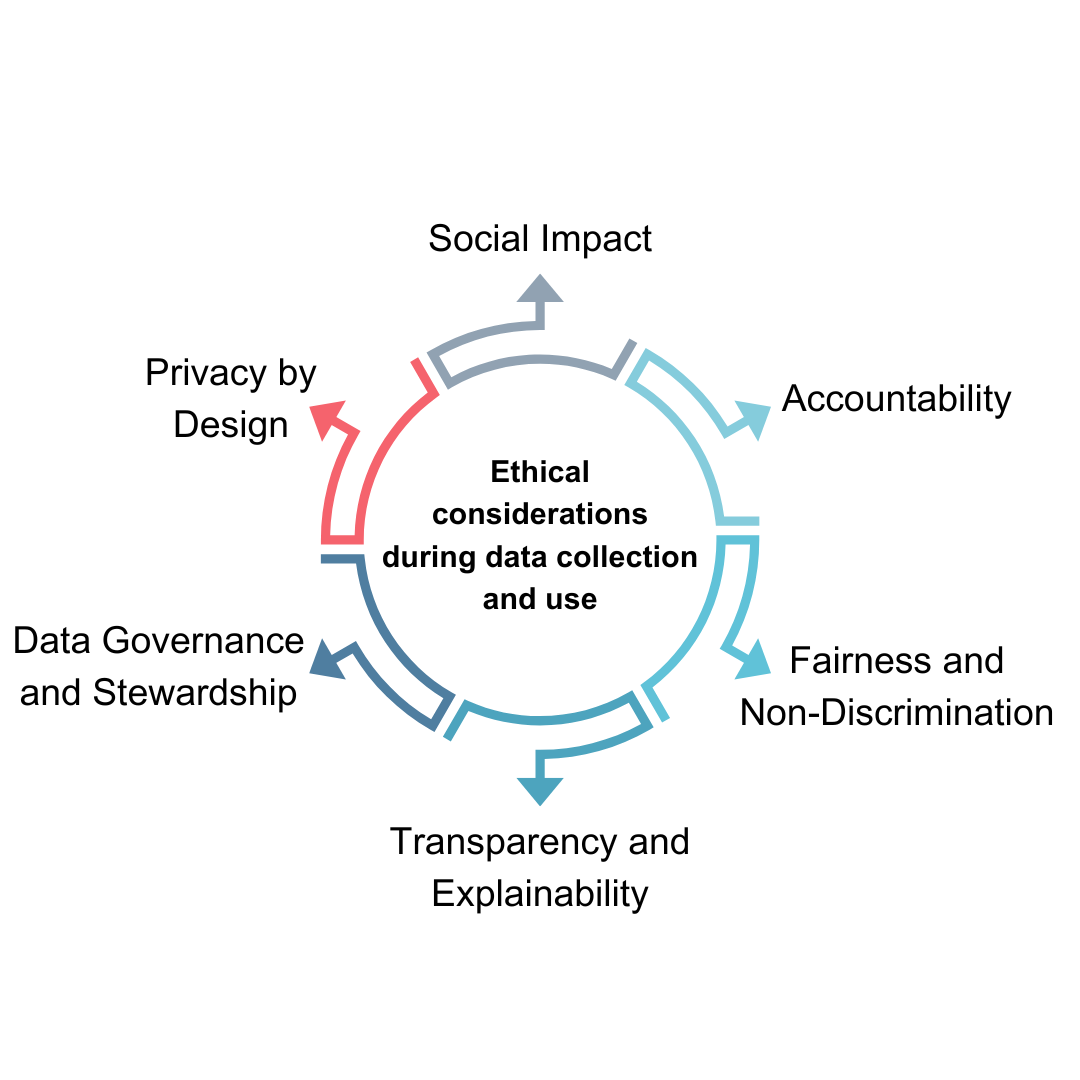 Adhering to these fundamental principles of data privacy and embracing ethical considerations is essential for organizations and individuals alike. It enables the protection of individuals' privacy rights, promotes trust in data-driven technologies, and contributes to the development of a responsible and ethical data ecosystem.Some real-life examples where ethical considerations in data  collection and management was compromisedThe Equifax Data BreachThe Equifax data breach in 2017 is a notable example of a large-scale violation of ethical considerations. Equifax, one of the largest credit reporting agencies in the United States, suffered a cyber attack that resulted in the exposure of sensitive personal information of approximately 147 million consumers.In this breach, hackers exploited a vulnerability in Equifax's website, gaining unauthorized access to personal data such as names, Social Security numbers, birth dates, addresses, and in some cases, driver's license numbers. This breach violated several ethical considerations, including security, transparency, and accountability.Equifax's handling of the breach raised ethical concerns. The company was criticized for the delay in disclosing the breach to the public, as it took approximately six weeks from the initial discovery to public announcement. This lack of transparency undermined consumer trust and prevented individuals from taking immediate action to protect themselves from potential identity theft and fraud.Furthermore, the breach highlighted issues with data security practices at Equifax. It was revealed that the company failed to patch a known vulnerability in their system, which could have prevented the attack. This demonstrated a lack of adequate security measures and raised questions about the company's commitment to protecting consumer data.The Equifax breach had significant consequences for affected individuals, leading to identity theft, financial fraud, and other forms of harm. It also resulted in legal and regulatory repercussions for the company, including investigations and fines.This high-profile example serves as a reminder of the importance of upholding ethical considerations in data collection and use. It underscores the need for organizations to prioritize robust security measures, timely and transparent disclosure of breaches, and accountability for safeguarding personal data.The Uber CaseThe Uber data breach of 2016 was an infamous incident that exposed the personal information of millions of Uber users and drivers. The breach itself was a significant violation of ethical considerations surrounding data collection and use. Hackers managed to gain unauthorized access to Uber's database, compromising sensitive personal data, including names, email addresses, phone numbers, and even driver's license numbers.What made this breach particularly shocking was Uber's response to the incident. Instead of promptly disclosing the breach to the affected individuals and relevant authorities, the company chose to conceal the incident. This decision not only withheld crucial information from the victims but also prevented them from taking necessary steps to protect themselves, such as monitoring their accounts for fraudulent activity or changing their passwords.Even more concerning was Uber's decision to pay a ransom of $100,000 to the hackers. This payment was made with the expectation that the stolen data would be deleted and the breach kept quiet. However, such a payment not only incentivized future cybercriminals but also demonstrated a lack of ethical consideration. Instead of prioritizing user privacy and taking responsibility for the breach, Uber chose to cover it up, further compromising the trust of its customers and the wider public.The consequences of the Uber data breach were significant. The incident sparked widespread criticism from users, privacy advocates, and regulatory bodies. It also led to legal consequences, with Uber facing lawsuits and investigations from various countries. The breach served as a wake-up call for both Uber and the broader industry, highlighting the need for stricter data protection measures, transparent disclosure practices, and ethical considerations in data collection and handling.Ultimately, the Uber data breach serves as a stark reminder that organizations must prioritize the ethical responsibility to protect user data. Transparency, timely disclosure, and proactive measures to mitigate risks are essential components of responsible data practices. By upholding ethical considerations, organizations can maintain trust with their users and work towards a more secure and privacy-respecting digital ecosystem.The Laws That We Have To Keep Everything In CheckSo far, we have addressed that data is an asset and privacy concerns are on the rise. And in a scenario like this, legal frameworks play a crucial role in ensuring the protection of individuals' personal information. Governments around the world have recognized the need for robust data privacy laws to regulate the collection, use, and sharing of data by organizations. In India, as well as internationally, several laws and regulations have been enacted to safeguard data privacy and establish guidelines for responsible data practices. Understanding these laws is essential for organizations and individuals alike to navigate the complex landscape of data privacy and ensure compliance with legal obligations.Data Privacy Laws in IndiaIn India, the primary legislation governing data privacy is the Personal Data Protection Bill (PDPB), which is currently under consideration. Its purpose is to “provide for the processing of digital personal data in a manner that recognises both the right of individuals to protect their personal data and the need to process personal data for lawful purposes”.‘Data’ under the new Bill is defined as a “representation of information, facts, concepts, opinions or instructions in a manner suitable for communication, interpretation or processing by humans or by automated means”.The PDPB aims to provide comprehensive protection for personal data and establish rights for individuals, including the right to consent, the right to be forgotten, and the right to data portability. The bill also proposes the establishment of a Data Protection Authority (DPA) to oversee and enforce data protection regulations. Once enacted, the PDPB will significantly enhance data privacy rights and obligations for organizations operating in India.In addition to the PDPB, several existing laws and regulations in India address specific aspects of data privacy. The Information Technology Act, 2000, and its subsequent amendments provide legal provisions for data protection and privacy. The Information Technology (Reasonable Security Practices and Procedures and Sensitive Personal Data or Information) Rules, 2011, impose obligations on entities handling sensitive personal data. The Aadhaar Act, 2016, governs the collection and use of biometric and demographic information for the unique identification system.International Laws with Applicability in IndiaIn addition to domestic laws, certain international laws and regulations have implications for data privacy in India. The General Data Protection Regulation (GDPR) enacted by the European Union (EU) has extraterritorial reach and applies to organizations processing the personal data of individuals in the EU. Many Indian companies that handle data of EU citizens are required to comply with the GDPR's stringent requirements, including obtaining explicit consent, implementing data protection measures, and providing data subjects with certain rights.Furthermore, international frameworks such as the Asia-Pacific Economic Cooperation (APEC) Privacy Framework and the Convention for the Protection of Individuals with regard to Automatic Processing of Personal Data (Convention 108) provide guidelines and principles for data protection that can inform Indian data privacy practices.By understanding and complying with these laws and regulations, organisations can ensure that they handle personal data responsibly, respect individuals' privacy rights, and maintain compliance with legal requirements. Likewise, individuals can exercise their rights and have confidence that their personal information is being treated with the necessary safeguards in the digital landscape.Sector-Specific Regulations in IndiaIn addition to comprehensive regulations, India has sector-specific laws that address data privacy and ethics. For instance, in the healthcare sector, the Digital Information Security in Healthcare Act (DISHA) is proposed to regulate the use, storage, and exchange of digital health data. DISHA aims to protect the privacy and confidentiality of health-related information while enabling secure and seamless sharing for healthcare purposes. The act outlines guidelines for health data management, consent mechanisms, security standards, and penalties for non-compliance.Similarly, in the financial sector, the Reserve Bank of India (RBI) has issued guidelines and regulations to safeguard customer data and promote secure digital transactions. These regulations set standards for data protection, encryption, customer consent, and incident reporting. Adherence to these regulations is essential for banks, payment gateways, and financial institutions to ensure the privacy and security of customer financial information.Compliance with these legal and regulatory frameworks is vital for organisations operating in India to protect individuals' privacy rights, uphold ethical practices, and avoid penalties. Understanding the requirements and implications of these laws helps organizations develop robust data protection strategies, implement necessary safeguards, and establish a culture of responsible data handling and ethical decision-making.Some real-life examplesThe WhatsApp-Privacy Policy ControversyIn January 2021, the messaging platform WhatsApp faced significant backlash over its updated privacy policy, which raised concerns about user data privacy. This controversy sparked a heated debate on the application of data privacy laws in India and the extent to which companies can collect and share personal information.The updated privacy policy allowed WhatsApp to share certain user data with its parent company, Facebook, and other affiliated businesses. This change in data-sharing practices alarmed many users and privacy advocates who questioned the implications for their privacy rights. The policy drew particular attention in India, where WhatsApp has a massive user base and is widely used for personal and professional communication.The controversy prompted widespread public outcry and legal challenges, leading to the involvement of Indian data privacy laws and regulatory bodies. The primary legislation governing data privacy in India, the Personal Data Protection Bill (PDPB), though yet to be enacted at that time, offered important principles and guidelines for evaluating the privacy concerns raised by the WhatsApp policy.The PDPB emphasizes the importance of informed consent and purpose limitation in data processing. It grants individuals the right to know how their data is being used and shared, and provides them with the right to opt out of certain data processing activities. These provisions align with the core concerns raised by users regarding the WhatsApp policy, as it involved the sharing of personal data without explicit consent and beyond the scope of the original purposes for which the data was collected.Various legal challenges were filed before Indian courts, citing violations of data privacy rights and seeking intervention to safeguard user interests. The case gained significant media attention, and public discourse on data privacy reached new heights in India.As a result of the widespread scrutiny and legal challenges, WhatsApp temporarily postponed the implementation of its updated privacy policy in India. The company engaged in discussions with the Indian government and regulatory authorities to address concerns raised by users and privacy advocates.This case demonstrates the significance of Indian data privacy laws in safeguarding the rights and interests of individuals in the digital age. It highlights the role of legal frameworks in providing a recourse for individuals and ensuring that organizations adhere to privacy principles and practices. The WhatsApp-privacy policy controversy serves as a reminder of the evolving landscape of data privacy and the need for robust laws and regulatory mechanisms to protect individuals' personal information in India and beyond.Certainly! Here's another example of a case where an organization was asked to follow Indian data privacy guidelines by the government:Google and the Right to be ForgottenIn 2014, the European Court of Justice recognized the "right to be forgotten," allowing individuals to request search engines to remove specific links or information about them from search results under certain circumstances. This ruling had implications worldwide, including India, where individuals sought similar rights.In response to the growing demand for privacy rights, the Indian government recognized the need for individuals to have control over their online personal information. The government began formulating a comprehensive data protection framework, taking inspiration from international laws such as the European Union's General Data Protection Regulation (GDPR).Google, being one of the prominent search engine providers in India, faced pressure from the Indian government to comply with data privacy guidelines and implement mechanisms for individuals to exercise their right to be forgotten. The government emphasized the importance of respecting individuals' privacy rights and ensuring that outdated, irrelevant, or sensitive information is not readily accessible through search engine results.As a result, Google was asked to develop a process that allows Indian users to submit requests for the removal of specific search results related to them. Google had to establish a mechanism to review and evaluate these requests, considering factors such as the relevance, accuracy, and public interest of the information.Google, recognizing the significance of privacy rights and respecting the Indian government's guidelines, implemented a procedure for handling right to be forgotten requests in India. Indian users were provided with a dedicated online form to submit their requests, and Google undertook the responsibility to review and process these requests in accordance with the established criteria and legal framework.This case highlights the Indian government's commitment to upholding privacy rights and the efforts made by Google to comply with Indian data privacy guidelines. It demonstrates the importance of technology companies aligning with local data protection laws and recognizing individuals' rights to control their personal information in the digital age.The challenges associated with data privacy and ethics in the digital ageIn the digital age, where vast amounts of data are generated and shared every second, ensuring data privacy and upholding ethical standards has become an increasingly complex challenge. The advancements in technology and the proliferation of digital platforms have brought tremendous benefits, but they have also raised concerns about the protection of personal information and the responsible use of data. In India, as well as globally, there are several challenges that individuals, organizations, and policymakers face when addressing data privacy and ethics in the digital landscape.Challenges in the Digital AgeData Protection and SecurityOne of the primary challenges is safeguarding personal data from unauthorized access, breaches, and cyber threats. As individuals and organizations increasingly rely on digital platforms and services, ensuring robust data protection measures becomes paramount. The challenge is to implement effective security protocols and practices that can withstand evolving cyber threats and protect sensitive information from being compromised.Consent and User AwarenessObtaining informed consent from individuals for the collection, use, and sharing of their personal data is a crucial aspect of data privacy. However, ensuring that individuals are fully aware of the implications of sharing their data and the rights they possess can be challenging. Many users may not fully understand the privacy policies and consent mechanisms presented to them, leading to potential privacy violations. Educating users about their rights and fostering awareness about data privacy practices is essential.Understanding New TechnologiesThe rapid advancements in technologies such as artificial intelligence (AI), machine learning, and the Internet of Things (IoT) present unique challenges for data privacy and ethics. These technologies often involve processing large volumes of personal data and making automated decisions, raising concerns about algorithmic bias, transparency, and accountability. Striking the right balance between technological innovation and protecting privacy rights is a significant challenge.Cross-Border Data FlowsWith the globalization of digital services and the interconnectedness of data systems, cross-border data flows have become a common practice. However, this poses challenges in terms of data protection, as different jurisdictions have varying privacy laws and regulations. Ensuring seamless and secure cross-border data transfers while maintaining privacy standards is an ongoing challenge that requires international cooperation and harmonization of data protection frameworks.Ethical Use of DataAnother challenge is ensuring that data is used ethically and responsibly. Issues such as algorithmic bias, discriminatory profiling, and the potential for manipulation and misuse of data raise ethical concerns. Balancing the benefits of data-driven technologies with the potential risks and negative societal impacts requires ethical frameworks, accountability mechanisms, and stakeholder engagement.Indian and Global ReferencesIn the Indian context, challenges such as the Aadhaar data privacy concerns, data breaches in the banking and financial sector, and the collection and use of personal data by social media platforms have raised awareness about data privacy and sparked debates about the need for stronger regulations.Internationally, prominent cases such as the Facebook-Cambridge Analytica scandal, the Equifax data breach, and the challenges faced by organizations in complying with the EU's General Data Protection Regulation (GDPR) have highlighted the global nature of data privacy challenges.Navigating these challenges requires a comprehensive approach that involves robust legal frameworks, technological innovations for privacy-enhancing solutions, public awareness and education campaigns, and collaboration between governments, organizations, and individuals to build a responsible and ethical digital ecosystem.